DELHI INTERNATIONAL SCHOOL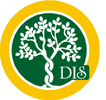 PLANNER FOR THE MONTH OF FEBRUARY 2020Class-II                                                                             THEME: “ARENA OF FANTASY”   Class Activities        * CompetitionSUNMONTUESWEDTHURFRISAT1.2.3.4.5.6.7.◊Maths Evaluation8.9.10.11.12.13.14.◊ EVS Evaluation15.16.17.18.19. English activity20.21.MAHASHIVRATRI( HOLIDAY)22.23.24.25.Maths activity26.27.28.29.